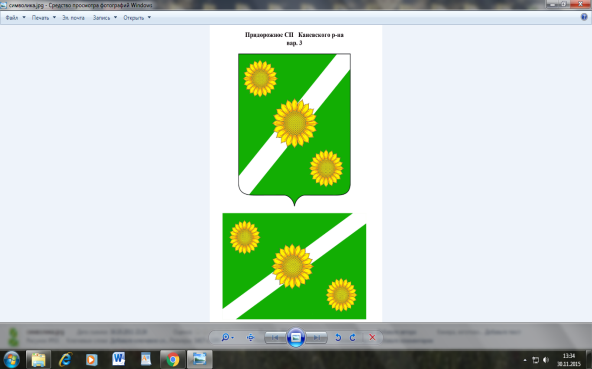 АДМИНИСТРАЦИЯ ПРИДОРОЖНОГО СЕЛЬСКОГО ПОСЕЛЕНИЯКАНЕВСКОГО РАЙОНА  ПОСТАНОВЛЕНИЕот 18.12.2020 года                                                                                               № 114ст. ПридорожнаяО Порядке оказания консультативной и организационной поддержки субъектам малого и среднего предпринимательства на территории Придорожного сельского поселения Каневского районаВ целях содействия развитию малого и среднего предпринимательства, создания благоприятных условий для осуществления предпринимательской деятельности на территории Придорожного сельского поселения Каневского района, а также во исполнение Федерального закона от 24.07.2007 №209-ФЗ «О развитии малого и среднего предпринимательства в Российской Федерации», руководствуясь Федеральным законом от 06.10.2003 г. №131-ФЗ «Об общих принципах организации местного самоуправления в Российской Федерации, Уставом Придорожного сельского поселения Каневского района,                                  п о с т а н о в л я ю:1. Утвердить Порядок оказания консультативной и организационной поддержки субъектам малого и среднего предпринимательства на территории Придорожного сельского поселения Каневского района согласно приложению.2. Общему отделу администрации Придорожного сельского поселения Каневского района разместить настоящее постановление в установленном порядке на официальном сайте администрации Придорожного сельского поселения Каневского района в информационно-телекоммуникационной сети «Интернет».3. Контроль за исполнением настоящего постановления оставляю за собой.4. Постановление вступает в силу после его официального обнародования.Глава Придорожного сельского поселенияКаневского района                                                                               А.Н. КамышанПРИЛОЖЕНИЕУТВЕРЖДЕНОпостановлением администрацииПридорожного сельского поселения Каневского районаот 18.12.2020 г. № 114ПОРЯДОКоказания консультативной и организационной поддержки субъектам малого и среднего предпринимательства на территории Придорожного сельского поселения Каневского района1. Настоящий Порядок разработан в соответствии со статьей 14 Федерального закона от 24 июля . № 209-ФЗ «О развитии малого и среднего предпринимательства в Российской Федерации» в целях содействия развитию малого и среднего предпринимательства, создания благоприятных условий для осуществления предпринимательской деятельности на территории Придорожного сельского поселения Каневского района.2. Настоящий Порядок определяет процедуру и условия оказания консультативной и организационной поддержки субъектам малого и среднего предпринимательства.3. Консультативная и организационная поддержка субъектам малого и среднего предпринимательства оказывается в целях разъяснения федерального, краевого законодательства, нормативно-правовых актов органов местного самоуправления муниципального образования на территории  Придорожного сельского поселения Каневского района, а также вопросов, касающихся налогообложения, регистрации, аренды муниципального имущества, финансовой и иной поддержки, оказываемой субъектам малого и среднего предпринимательства на территории Придорожного сельского поселения Каневского района.4. Консультативная и организационная поддержка субъектам малого и среднего предпринимательства оказывается администрацией Придорожного сельского поселения Каневского района в форме:- консультаций по вопросам, касающимся деятельности субъектов малого предпринимательства на территории Придорожного сельского поселения;- соблюдения трудового законодательства; - лицензирования отдельных видов деятельности;- налогообложения;- ценообразования;- порядка организации торговли и бытового обслуживания;- аренды муниципального имущества и земельных участков;- участие в конкурсах на размещение муниципального заказа;- условий проведения конкурсов инвестиционных проектов для оказания бюджетной поддержки;- создания ассоциаций (союзов) субъектов малого и среднего предпринимательства;обеспечение субъектов малого и среднего предпринимательства доступной адресной информацией о структурах, контролирующих их деятельность, оказывающих различные услуги в ведении бизнеса, занимающихся поддержкой и развитием малого бизнеса;- опубликования информационных и аналитических материалов по указанной тематике в средствах массовой информации и размещения их на официальном сайте администрации Придорожного сельского поселения;- издания соответствующих сборников, брошюр;- проведения конференций, семинаров, «круглых столов» по вопросам малого и среднего предпринимательства;- предоставления необходимой документации её разъяснения при проведении конкурсов, направленных на поддержку малого и среднего предпринимательства;- развития инфраструктуры поддержки малого и среднего предпринимательства на территории Придорожного сельского поселения.Консультативная и организационная поддержка субъектам малого и среднего предпринимательства может оказываться некоммерческими организациями, в рамках исполнения ими соглашения, заключенного с администрацией Придорожного сельского поселения Каневского района. Такая некоммерческая организация будет являться уполномоченным органом администрации Придорожного сельского поселения Каневского района в предоставлении консультативной и организационной поддержки субъектам малого и среднего предпринимательства осуществляющих свою деятельность на территории Придорожного сельского поселения.Организационная поддержка субъектов малого и среднего предпринимательства оказывается в виде: - помощи в проведении мероприятий рекламо-выставочного характера;- проведения выставок, ярмарок, конкурсов среди субъектов малого и среднего предпринимательства, содействия в участии предпринимателей сельского поселения в региональных и федеральных мероприятиях рекламно-выставочного характера;- помощи субъектам инфраструктуры малого бизнеса в организации и проведении конференций, семинаров, круглых столов;- сотрудничество со СМИ, публикации статей в поддержку малого и среднего предпринимательства и формирования положительного имиджа предпринимателя в Придорожном сельском поселении;- помощи в издании методической и справочной литературы по вопросам малого и среднего предпринимательства.5. Письменные обращения субъектов малого и среднего предпринимательства поступившие в администрацию Придорожного сельского поселения Каневского района подлежат рассмотрению в соответствии с Федеральным законом от 02.05.2006 № 59-ФЗ «О порядке рассмотрения обращений граждан Российской Федерации».6. При устном обращении субъектов малого и среднего предпринимательства в администрацию Придорожного сельского поселения Каневского района их заявления регистрируются в журнале регистрации обращений субъектов малого предпринимательства, составленном по форме согласно приложению к настоящему Порядку. По заявлениям проводится соответствующая работа, ответ заявителю дается в устной форме. В журнале регистрации обращений субъектов малого и среднего предпринимательства делается запись о том, кто и когда дал ответ заявителю и в чем заключается его суть.7. Каждый субъект малого и среднего предпринимательства должен быть проинформирован о решении, принятом по обращению.8. Консультативная и организационная поддержка субъектов малого и среднего предпринимательства оказывается администрацией Придорожного сельского поселения Каневского района в соответствии с полномочиями, определёнными Уставом Придорожного сельского поселения Каневского района на безвозмездной основе. Приложениек Порядку оказания консультативнойи организационной поддержки субъектам малого предпринимательствана территории Придорожногосельского поселения Каневского районаФормаЖурналрегистрации обращений субъектов малого и среднего предпринимательства в администрацию Придорожного сельского поселения Каневского районаN 
п/пДатаНаименование организации, ИП. Ф.И.О.   заявителя, Адрес (место) осуществления предпринимательской деятельностиАдрес для отправки корреспонденции,   телефон   Краткое содержание обращения      Кому   адресованоПроведенная по обращению работа   1 2  3      45      6         7     8     